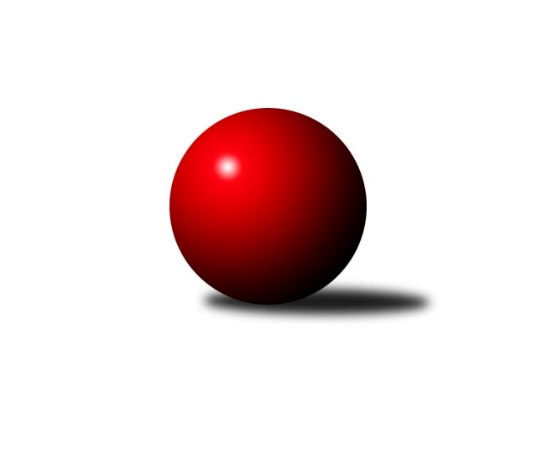 Č.7Ročník 2021/2022	8.6.2024 Meziokresní přebor - Nový Jičín, Přerov, Vsetín 2021/2022Statistika 7. kolaTabulka družstev:		družstvo	záp	výh	rem	proh	skore	sety	průměr	body	plné	dorážka	chyby	1.	KK Lipník nad Bečvou˝C˝	7	6	0	1	35.0 : 7.0 	(37.5 : 18.5)	1567	12	1099	468	34	2.	TJ Zubří ˝B˝	7	4	1	2	27.0 : 15.0 	(35.0 : 21.0)	1571	9	1123	448	39	3.	TJ Odry C	7	4	1	2	24.0 : 18.0 	(32.0 : 24.0)	1482	9	1059	423	37.7	4.	TJ Nový Jičín F	7	4	0	3	22.0 : 20.0 	(30.0 : 26.0)	1460	8	1053	407	36.7	5.	TJ Nový Jičín˝B˝	7	3	0	4	20.0 : 22.0 	(30.5 : 25.5)	1480	6	1061	418	43.4	6.	TJ Spartak Bílovec˝B˝	7	3	0	4	20.0 : 22.0 	(30.0 : 26.0)	1489	6	1062	427	43.1	7.	TJ Kelč˝B˝	7	3	0	4	20.0 : 22.0 	(29.0 : 27.0)	1480	6	1070	410	37	8.	KK Hranice	7	0	0	7	0.0 : 42.0 	(0.0 : 56.0)	0	0	0	0	0Tabulka doma:		družstvo	záp	výh	rem	proh	skore	sety	průměr	body	maximum	minimum	1.	KK Lipník nad Bečvou˝C˝	4	4	0	0	22.0 : 2.0 	(23.0 : 9.0)	1549	8	1586	1491	2.	TJ Zubří ˝B˝	3	3	0	0	14.0 : 4.0 	(19.0 : 5.0)	1614	6	1620	1607	3.	TJ Spartak Bílovec˝B˝	4	3	0	1	17.0 : 7.0 	(23.0 : 9.0)	1555	6	1583	1534	4.	TJ Nový Jičín F	4	3	0	1	15.0 : 9.0 	(21.0 : 11.0)	1561	6	1571	1550	5.	TJ Odry C	3	2	1	0	13.0 : 5.0 	(18.0 : 6.0)	1531	5	1546	1516	6.	TJ Kelč˝B˝	3	2	0	1	9.0 : 9.0 	(15.0 : 9.0)	1548	4	1584	1529	7.	TJ Nový Jičín˝B˝	4	2	0	2	12.0 : 12.0 	(18.0 : 14.0)	1510	4	1568	1468	8.	KK Hranice	3	0	0	3	0.0 : 18.0 	(0.0 : 24.0)	0	0	0	0Tabulka venku:		družstvo	záp	výh	rem	proh	skore	sety	průměr	body	maximum	minimum	1.	KK Lipník nad Bečvou˝C˝	3	2	0	1	13.0 : 5.0 	(14.5 : 9.5)	1576	4	1595	1557	2.	TJ Odry C	4	2	0	2	11.0 : 13.0 	(14.0 : 18.0)	1486	4	1552	1366	3.	TJ Zubří ˝B˝	4	1	1	2	13.0 : 11.0 	(16.0 : 16.0)	1557	3	1579	1529	4.	TJ Nový Jičín˝B˝	3	1	0	2	8.0 : 10.0 	(12.5 : 11.5)	1465	2	1478	1451	5.	TJ Nový Jičín F	3	1	0	2	7.0 : 11.0 	(9.0 : 15.0)	1469	2	1597	1375	6.	TJ Kelč˝B˝	4	1	0	3	11.0 : 13.0 	(14.0 : 18.0)	1458	2	1483	1413	7.	TJ Spartak Bílovec˝B˝	3	0	0	3	3.0 : 15.0 	(7.0 : 17.0)	1467	0	1482	1440	8.	KK Hranice	4	0	0	4	0.0 : 24.0 	(0.0 : 32.0)	0	0	0	0Tabulka podzimní části:		družstvo	záp	výh	rem	proh	skore	sety	průměr	body	doma	venku	1.	KK Lipník nad Bečvou˝C˝	7	6	0	1	35.0 : 7.0 	(37.5 : 18.5)	1567	12 	4 	0 	0 	2 	0 	1	2.	TJ Zubří ˝B˝	7	4	1	2	27.0 : 15.0 	(35.0 : 21.0)	1571	9 	3 	0 	0 	1 	1 	2	3.	TJ Odry C	7	4	1	2	24.0 : 18.0 	(32.0 : 24.0)	1482	9 	2 	1 	0 	2 	0 	2	4.	TJ Nový Jičín F	7	4	0	3	22.0 : 20.0 	(30.0 : 26.0)	1460	8 	3 	0 	1 	1 	0 	2	5.	TJ Nový Jičín˝B˝	7	3	0	4	20.0 : 22.0 	(30.5 : 25.5)	1480	6 	2 	0 	2 	1 	0 	2	6.	TJ Spartak Bílovec˝B˝	7	3	0	4	20.0 : 22.0 	(30.0 : 26.0)	1489	6 	3 	0 	1 	0 	0 	3	7.	TJ Kelč˝B˝	7	3	0	4	20.0 : 22.0 	(29.0 : 27.0)	1480	6 	2 	0 	1 	1 	0 	3	8.	KK Hranice	7	0	0	7	0.0 : 42.0 	(0.0 : 56.0)	0	0 	0 	0 	3 	0 	0 	4Tabulka jarní části:		družstvo	záp	výh	rem	proh	skore	sety	průměr	body	doma	venku	1.	TJ Odry C	0	0	0	0	0.0 : 0.0 	(0.0 : 0.0)	0	0 	0 	0 	0 	0 	0 	0 	2.	TJ Nový Jičín F	0	0	0	0	0.0 : 0.0 	(0.0 : 0.0)	0	0 	0 	0 	0 	0 	0 	0 	3.	TJ Kelč˝B˝	0	0	0	0	0.0 : 0.0 	(0.0 : 0.0)	0	0 	0 	0 	0 	0 	0 	0 	4.	KK Hranice	0	0	0	0	0.0 : 0.0 	(0.0 : 0.0)	0	0 	0 	0 	0 	0 	0 	0 	5.	TJ Zubří ˝B˝	0	0	0	0	0.0 : 0.0 	(0.0 : 0.0)	0	0 	0 	0 	0 	0 	0 	0 	6.	KK Lipník nad Bečvou˝C˝	0	0	0	0	0.0 : 0.0 	(0.0 : 0.0)	0	0 	0 	0 	0 	0 	0 	0 	7.	TJ Nový Jičín˝B˝	0	0	0	0	0.0 : 0.0 	(0.0 : 0.0)	0	0 	0 	0 	0 	0 	0 	0 	8.	TJ Spartak Bílovec˝B˝	0	0	0	0	0.0 : 0.0 	(0.0 : 0.0)	0	0 	0 	0 	0 	0 	0 	0 Zisk bodů pro družstvo:		jméno hráče	družstvo	body	zápasy	v %	dílčí body	sety	v %	1.	Jan Špalek 	KK Lipník nad Bečvou˝C˝ 	5	/	5	(100%)	7	/	10	(70%)	2.	Milan Kučera 	TJ Nový Jičín F 	5	/	6	(83%)	8	/	12	(67%)	3.	Ladislav Mandák 	KK Lipník nad Bečvou˝C˝ 	5	/	6	(83%)	8	/	12	(67%)	4.	Antonín Pitrun 	TJ Kelč˝B˝ 	4	/	4	(100%)	7	/	8	(88%)	5.	Vladimír Adámek 	TJ Zubří ˝B˝ 	4	/	5	(80%)	7.5	/	10	(75%)	6.	Jaroslav Pavlát 	TJ Zubří ˝B˝ 	4	/	5	(80%)	7	/	10	(70%)	7.	Přemysl Horák 	TJ Spartak Bílovec˝B˝ 	4	/	6	(67%)	8	/	12	(67%)	8.	Kamila Macíková 	KK Lipník nad Bečvou˝C˝ 	4	/	6	(67%)	7	/	12	(58%)	9.	Rudolf Chuděj 	TJ Odry C 	4	/	6	(67%)	5	/	12	(42%)	10.	Jana Kulhánková 	KK Lipník nad Bečvou˝C˝ 	3	/	3	(100%)	4	/	6	(67%)	11.	Veronika Ovšáková 	TJ Odry C 	3	/	4	(75%)	5	/	8	(63%)	12.	Miroslav Bár 	TJ Nový Jičín˝B˝ 	3	/	5	(60%)	7	/	10	(70%)	13.	Milan Binar 	TJ Spartak Bílovec˝B˝ 	3	/	5	(60%)	5	/	10	(50%)	14.	Radek Kucharz 	TJ Odry C 	3	/	6	(50%)	8	/	12	(67%)	15.	Miroslav Makový 	TJ Nový Jičín F 	2	/	2	(100%)	3	/	4	(75%)	16.	Jiří Janošek 	TJ Kelč˝B˝ 	2	/	2	(100%)	3	/	4	(75%)	17.	Tomáš Polášek 	TJ Nový Jičín˝B˝ 	2	/	3	(67%)	4	/	6	(67%)	18.	Zdeněk Khol 	KK Lipník nad Bečvou˝C˝ 	2	/	3	(67%)	3.5	/	6	(58%)	19.	Martin D´Agnolo 	TJ Nový Jičín˝B˝ 	2	/	4	(50%)	4.5	/	8	(56%)	20.	Miloš Šrot 	TJ Spartak Bílovec˝B˝ 	2	/	5	(40%)	4	/	10	(40%)	21.	Ota Adámek 	TJ Zubří ˝B˝ 	1	/	1	(100%)	2	/	2	(100%)	22.	Lucie Dvorská 	TJ Odry C 	1	/	1	(100%)	2	/	2	(100%)	23.	Antonín Matyo 	TJ Nový Jičín˝B˝ 	1	/	1	(100%)	1	/	2	(50%)	24.	Jaroslav Adam 	TJ Zubří ˝B˝ 	1	/	1	(100%)	1	/	2	(50%)	25.	Eva Telčerová 	TJ Nový Jičín˝B˝ 	1	/	2	(50%)	3	/	4	(75%)	26.	Martin Adam 	TJ Zubří ˝B˝ 	1	/	2	(50%)	2	/	4	(50%)	27.	Patrik Zepřálka 	TJ Zubří ˝B˝ 	1	/	3	(33%)	3	/	6	(50%)	28.	Marie Pavelková 	TJ Kelč˝B˝ 	1	/	3	(33%)	3	/	6	(50%)	29.	Martin Jarábek 	TJ Kelč˝B˝ 	1	/	3	(33%)	2	/	6	(33%)	30.	Tomáš Binek 	TJ Nový Jičín F 	1	/	4	(25%)	4	/	8	(50%)	31.	Pavel Hedvíček 	TJ Nový Jičín F 	1	/	4	(25%)	4	/	8	(50%)	32.	Jan Schwarzer 	TJ Nový Jičín˝B˝ 	1	/	4	(25%)	3	/	8	(38%)	33.	Radomír Koleček 	TJ Kelč˝B˝ 	1	/	4	(25%)	3	/	8	(38%)	34.	Matěj Dvorský 	TJ Odry C 	1	/	4	(25%)	3	/	8	(38%)	35.	Martin Vavroš 	TJ Nový Jičín F 	1	/	4	(25%)	3	/	8	(38%)	36.	Emil Rubač 	TJ Spartak Bílovec˝B˝ 	1	/	5	(20%)	5	/	10	(50%)	37.	Stanislav Pitrun 	TJ Kelč˝B˝ 	1	/	5	(20%)	2	/	10	(20%)	38.	Petr Pavlíček 	TJ Zubří ˝B˝ 	1	/	6	(17%)	4.5	/	12	(38%)	39.	Josef Chvatík 	TJ Kelč˝B˝ 	0	/	1	(0%)	0	/	2	(0%)	40.	Jiří Plešek 	TJ Nový Jičín˝B˝ 	0	/	1	(0%)	0	/	2	(0%)	41.	Jana Ticháčková 	KK Lipník nad Bečvou˝C˝ 	0	/	1	(0%)	0	/	2	(0%)	42.	Patrik Lacina 	TJ Zubří ˝B˝ 	0	/	1	(0%)	0	/	2	(0%)	43.	Jan Mlčák 	TJ Kelč˝B˝ 	0	/	2	(0%)	1	/	4	(25%)	44.	Milan Zezulka 	TJ Spartak Bílovec˝B˝ 	0	/	2	(0%)	0	/	4	(0%)	45.	Jana Dvorská 	TJ Odry C 	0	/	3	(0%)	1	/	6	(17%)	46.	Petr Tichánek 	TJ Nový Jičín˝B˝ 	0	/	3	(0%)	0	/	6	(0%)	47.	Zdeněk Bordovský 	TJ Nový Jičín F 	0	/	4	(0%)	0	/	8	(0%)Průměry na kuželnách:		kuželna	průměr	plné	dorážka	chyby	výkon na hráče	1.	TJ Gumárny Zubří, 1-2	1558	1109	449	48.5	(389.7)	2.	TJ Nový Jičín, 1-2	1534	1093	440	42.1	(383.6)	3.	TJ Spartak Bílovec, 1-2	1524	1083	441	48.5	(381.2)	4.	TJ Kelč, 1-2	1513	1079	434	45.0	(378.4)	5.	KK Lipník nad Bečvou, 1-2	1491	1063	428	44.9	(372.9)	6.	KK Hranice, 1-2	0	0	0	0.0	(0.0)Nejlepší výkony na kuželnách:TJ Gumárny Zubří, 1-2TJ Zubří ˝B˝	1620	6. kolo	Jaroslav Pavlát 	TJ Zubří ˝B˝	444	6. koloTJ Zubří ˝B˝	1607	1. kolo	Ladislav Mandák 	KK Lipník nad Bečvou˝C˝	429	1. koloKK Lipník nad Bečvou˝C˝	1557	1. kolo	Vladimír Adámek 	TJ Zubří ˝B˝	423	6. koloTJ Nový Jičín˝B˝	1451	6. kolo	Patrik Zepřálka 	TJ Zubří ˝B˝	417	1. koloTJ Zubří ˝B˝	8	4. kolo	Jan Špalek 	KK Lipník nad Bečvou˝C˝	402	1. koloKK Hranice 	0	4. kolo	Petr Pavlíček 	TJ Zubří ˝B˝	400	1. kolo		. kolo	Vladimír Adámek 	TJ Zubří ˝B˝	397	1. kolo		. kolo	Martin D´Agnolo 	TJ Nový Jičín˝B˝	395	6. kolo		. kolo	Jaroslav Pavlát 	TJ Zubří ˝B˝	393	1. kolo		. kolo	Antonín Matyo 	TJ Nový Jičín˝B˝	390	6. koloTJ Nový Jičín, 1-2TJ Nový Jičín F	1597	1. kolo	Ota Adámek 	TJ Zubří ˝B˝	442	2. koloKK Lipník nad Bečvou˝C˝	1595	4. kolo	Milan Kučera 	TJ Nový Jičín F	440	1. koloTJ Nový Jičín F	1571	2. kolo	Milan Kučera 	TJ Nový Jičín F	423	4. koloTJ Nový Jičín˝B˝	1568	7. kolo	Přemysl Horák 	TJ Spartak Bílovec˝B˝	420	4. koloTJ Nový Jičín F	1563	4. kolo	Kamila Macíková 	KK Lipník nad Bečvou˝C˝	418	4. koloTJ Zubří ˝B˝	1563	2. kolo	Pavel Hedvíček 	TJ Nový Jičín F	417	1. koloTJ Nový Jičín F	1550	3. kolo	Miroslav Makový 	TJ Nový Jičín F	412	3. koloTJ Odry C	1543	3. kolo	Martin D´Agnolo 	TJ Nový Jičín˝B˝	411	7. koloTJ Odry C	1539	2. kolo	Miroslav Bár 	TJ Nový Jičín˝B˝	409	7. koloTJ Nový Jičín˝B˝	1534	4. kolo	Jaroslav Pavlát 	TJ Zubří ˝B˝	408	2. koloTJ Spartak Bílovec, 1-2TJ Spartak Bílovec˝B˝	1583	5. kolo	Lucie Dvorská 	TJ Odry C	451	4. koloTJ Odry C	1552	6. kolo	Jaroslav Adam 	TJ Zubří ˝B˝	424	3. koloTJ Spartak Bílovec˝B˝	1547	6. kolo	Miloš Šrot 	TJ Spartak Bílovec˝B˝	422	3. koloTJ Odry C	1546	4. kolo	Veronika Ovšáková 	TJ Odry C	420	6. koloTJ Spartak Bílovec˝B˝	1534	3. kolo	Jaroslav Pavlát 	TJ Zubří ˝B˝	414	3. koloTJ Zubří ˝B˝	1530	7. kolo	Přemysl Horák 	TJ Spartak Bílovec˝B˝	407	5. koloTJ Zubří ˝B˝	1529	3. kolo	Miloš Šrot 	TJ Spartak Bílovec˝B˝	407	6. koloTJ Odry C	1516	7. kolo	Emil Rubač 	TJ Spartak Bílovec˝B˝	405	5. koloTJ Kelč˝B˝	1477	4. kolo	Petr Pavlíček 	TJ Zubří ˝B˝	402	3. koloTJ Nový Jičín F	1435	5. kolo	Radomír Koleček 	TJ Kelč˝B˝	401	4. koloTJ Kelč, 1-2TJ Kelč˝B˝	1584	6. kolo	Antonín Pitrun 	TJ Kelč˝B˝	426	6. koloTJ Zubří ˝B˝	1579	5. kolo	Jiří Janošek 	TJ Kelč˝B˝	419	1. koloTJ Kelč˝B˝	1532	5. kolo	Přemysl Horák 	TJ Spartak Bílovec˝B˝	417	1. koloTJ Kelč˝B˝	1529	1. kolo	Patrik Zepřálka 	TJ Zubří ˝B˝	414	5. koloTJ Spartak Bílovec˝B˝	1482	1. kolo	Jan Mlčák 	TJ Kelč˝B˝	413	5. koloTJ Nový Jičín F	1375	6. kolo	Vladimír Adámek 	TJ Zubří ˝B˝	408	5. kolo		. kolo	Radomír Koleček 	TJ Kelč˝B˝	397	6. kolo		. kolo	Antonín Pitrun 	TJ Kelč˝B˝	397	1. kolo		. kolo	Marie Pavelková 	TJ Kelč˝B˝	395	5. kolo		. kolo	Stanislav Pitrun 	TJ Kelč˝B˝	388	6. koloKK Lipník nad Bečvou, 1-2KK Lipník nad Bečvou˝C˝	1586	3. kolo	Ladislav Mandák 	KK Lipník nad Bečvou˝C˝	446	7. koloKK Lipník nad Bečvou˝C˝	1574	7. kolo	Ladislav Mandák 	KK Lipník nad Bečvou˝C˝	428	2. koloKK Lipník nad Bečvou˝C˝	1545	5. kolo	Jana Kulhánková 	KK Lipník nad Bečvou˝C˝	409	2. koloKK Lipník nad Bečvou˝C˝	1491	2. kolo	Ladislav Mandák 	KK Lipník nad Bečvou˝C˝	408	3. koloTJ Spartak Bílovec˝B˝	1480	7. kolo	Přemysl Horák 	TJ Spartak Bílovec˝B˝	408	7. koloTJ Nový Jičín˝B˝	1478	3. kolo	Jan Špalek 	KK Lipník nad Bečvou˝C˝	404	3. koloTJ Kelč˝B˝	1413	2. kolo	Jan Špalek 	KK Lipník nad Bečvou˝C˝	401	7. koloTJ Odry C	1366	5. kolo	Zdeněk Khol 	KK Lipník nad Bečvou˝C˝	400	3. kolo		. kolo	Jan Špalek 	KK Lipník nad Bečvou˝C˝	397	5. kolo		. kolo	Kamila Macíková 	KK Lipník nad Bečvou˝C˝	390	5. koloKK Hranice, 1-2Četnost výsledků:	6.0 : 0.0	7x	5.0 : 1.0	4x	4.0 : 2.0	8x	3.0 : 3.0	1x	2.0 : 4.0	1x	1.0 : 5.0	3x	0.0 : 6.0	4x